２０２４年４月吉日『建築積算入門Webセミナー』のご案内―　新入社員・建築積算初心者　大歓迎　―　主催　(公社)日本建築積算協会東北支部後援　国土交通省建築工事において、お客様が必ず求めるものは、コスト（工事費）はいくらか、いつ（工期）できるかです。コストは事業の実現性では重要な要素であります。そこで、「建築数量積算」は、工事費を算出するための最初の一歩です。発注者や設計者または、建設会社などの担当者は、「建築数量積算」の基本を理解しているとお客様からも信頼を得ることができます。また、当協会アンケート調査でも「建築数量積算」の講習会の要望が多く見受けられます。この度、「新☆建築積算士ガイドブック」をテキストに実技も含めたWeb講習会を昨年に引き続き開催することといたしました。建築積算の初心者の方を対象にした、建築数量算出の基礎知識を数量拾いの基本から、演習を通して確実にご理解いただける講習会です。　是非、この機会に受講されますようご案内いたします。この講習会は以下のCPD認定プログラムとなっております。（公社）日本建築積算協会 CPD情報提供制度、（公社）日本建築士会連合会（一社）日本コンストラクションマネジメント協会（自己申請）（公財）建築技術教育普及センター　建築CPD情報提供制度●講習カリキュラム２０２４年０５月１８日（土）１０：００～１１：００　積算概要編　　　　　　　　　　　　・建築数量積算基準で定義していること　　　　　　　　　　　　土工事編　　　　　　　　　　　　・基礎知識、土工事数量拾いの取り決め１１：００～１６：００　躯体編　　　　　　　　　　　　・躯体の基礎知識（定義と区分、積算基準）　　　　　　　　　　　　・計算実習（ＲＣ躯体を部位別に例題解説）（１２：００～１３：００　休憩）２０２４年０５月２５日（土）１０：００～１５：００　仕上編　　　　　　　　　　　　・内部仕上の基礎知識　　　　　　　　　　　　・内部仕上計算実習（数量算出、集計手順）　　　　　　　　　　　　・外部仕上の基礎知識（１２：００～１３：００　休憩）１５：００～１６：００　開口部編、間仕切下地編　　　　　　　　　　　　・建具積算の基礎知識　　　　　　　　　　　　・間仕切下地の基礎知識会　　場  Zoomによる配信　定　　員　１５０名受講料　　　　　　　協会会員・積算士補　　￥１２，０００   　　　　　　　　　　　一　　般　　　　　　　￥１５，０００学　　生        　　　￥　６，０００テキスト　積算協会のPCMシリーズⅡ「新☆建築積算士ガイドブック」（2024年4月1日発刊）　　　　　　　　　　　　　　　　　 　 　　　 \　５，０００（税込み）　　　　　※テキスト、資料は事前にお送りいたします。講　　師　(公社)日本建築積算協会東北支部　専任講師　申込方法　下記のURLをクリックしていただき申込みフォームよりお申込みください。こちらから　⇒　https://forms.office.com/r/bBT5NKS11Fまたは、ＱＲコードよりお申し込みください　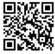 　　◎お申込み後の流れについて　　①申込みフォームに必要事項を入力いただき送信ください。　　②お申込みを確認後、事務局より振込先をメールでお知らせいたします。　　③受講料をご入金ください。　　④ご入金確認後、事務局より受講についてご案内いたします。※お振込手数料は各自ご負担願います　　　※請求書や振込票はお送りしておりません（必要な場合はお問い合わせください）● 申込締切　０５月１０日（水）　ただし、定員になり次第締め切らせていただきます。●　ＣＰＤの付与は、受講後にアンケートフォームをお送りいたしますので、そのアンケートにご回答いただいた場合のみに手続きをいたします。※申し込み（ご入金）後に当日ご都合が悪く受講できなかった場合、録画配信をいたします。